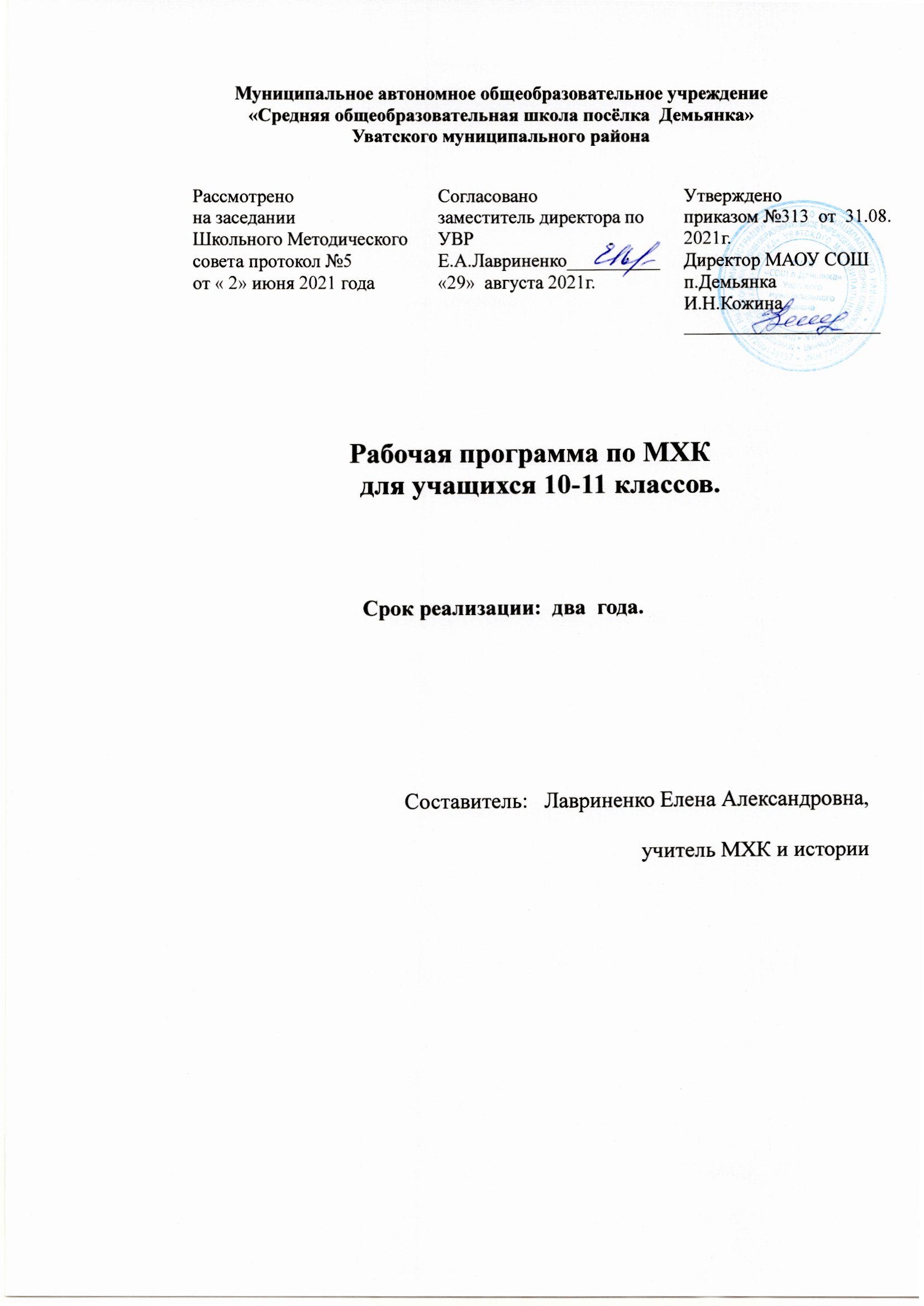 Рабочая программа по мировой художественной культуре составлена на основе требований  Федерального государственного стандарта среднего общего образования на базовом уровне, Основной образовательной программы СОО МАОУ «СОШ посёлка Демьянка» Уватского муниципального района, Примерной  программы среднего(полного)  общего образования      Рабочая программа конкретизирует содержание предметных тем образовательного стандарта, даёт  распределение учебных часов по разделам курса и рекомендуемую последовательность изучения тем и разделов учебного предмета с учётом межпредметных и внутрипредметных связей, логики учебного процесса, возрастных особенностей учащихся, определяет минимальный набор практических работ, выполняемых учащимися. Опираясь на обязательную часть учебного курса, зафиксированного в стандарте и раскрытого в примерной программе, программа, соблюдая преемственность, предлагает свой подход в раскрытии содержания, свою последовательность изучения тем и разделов предмета. Учебный план МАОУ «СОШ посёлка Демьянка» отводит  68 часов на изучение учебного предмета «Мировая художественная культура» на ступени среднего (полного) общего образования на базовом уровне.  В том числе в 10 и 11 классах по 34 часа, из расчета 1 учебный час в неделю.Курс мировой художественной культуры систематизирует знания о культуре и искусстве, полученные в образовательном учреждении, реализующего программы начального и основного общего образования на уроках изобразительного искусства, музыки, литературы и истории, формирует целостное представление о мировой художественной культуре, логике её развития в исторической перспективе, о её месте в жизни общества и каждого человека. Изучение мировой художественной культуры развивает толерантное отношение к миру как единству многообразия, а восприятие собственной национальной культуры сквозь призму культуры мировой позволяет более качественно оценить её потенциал, уникальность и значимость. Планируемые результаты обучения МХК.В результате изучения учебного предмета «Мировая художественная культура» на уровне среднего общего образования:Личностные: освоение гуманистических традиций и ценностей современного общества; осмысление социально- нравственного опыта предшествующих поколений; понимание культурного многообразия мира, уважение к культуре своего и других народов, толерантность.Метапредметные: способность сознательно организовывать и регулировать свою деятельность; владение умениями работать с учебной и внешкольной информацией (анализировать факты, составлять планы, тезисы, формулировать и обосновывать выводы), использовать современные источники информации, материалы на электронных носителях, решать творческие задачи, представлять результаты своей деятельности в различных формах.Предметные: овладение целостными представлениями об историческом пути человечества; способность применять понятийный аппарат исторического знания и приемы исторического анализа; умения изучать и систематизировать информацию из различных исторических и современных источниках, раскрывая ее социальную принадлежность и познавательную ценность; готовность применять исторические знания для выявления и сохранения исторических и культурных памятников своей страны и мира.Рабочая программа предусматривает формирование у учащихся общеучебных умений и навыков, универсальных способов деятельности и ключевых компетенций. В этом отношении приоритетными для учебного предмета «Мировая художественная культура» на этапе среднего (полного) общего образования являются: - умение самостоятельно и мотивированно организовывать свою познавательную деятельность;- устанавливать несложные реальные связи и зависимости;- оценивать, сопоставлять и классифицировать феномены культуры и искусства;- осуществлять поиск и критический отбор нужной информации в источниках различного типа (в том числе и созданных в иной знаковой системе - «языки» разных видов искусств);- использовать мультимедийные ресурсы и компьютерные технологии для оформления творческих работ;- владеть основными формами публичных выступлений;- понимать ценность художественного образования как средства развития культуры личности;- определять собственное отношение к произведениям классики и современного искусства;- осознавать свою культурную и национальную принадлежность.Результаты изучения курса «Мировая художественная культура» должны соответствовать «Требования к уровню подготовки выпускников», который полностью соответствует стандарту. Требования направлены на реализацию личностно ориентированного, деятельностного и практикоориентированного подходов; освоение учащимися интеллектуальной и практической деятельности; овладение знаниями и умениями, востребованными в повседневной жизни, позволяющими ориентироваться в окружающем мире, значимыми для сохранения окружающей среды и собственного здоровья.В результате освоения курса мировой и отечественной художественной культуры формируются основы эстетических потребностей, развивается толерантное отношение к миру, актуализируется способность воспринимать свою национальную культуру как неотъемлемую составляющую культуры мировой и в результате более качественно оценивать её уникальность и неповторимость, развиваются навыки оценки и критического освоения классического наследия и современной культуры, что весьма необходимо для успешной адаптации в современном мире, выбора индивидуального направления культурного развития, организации личного досуга и самостоятельного художественного творчества.Содержание курса.Мировая художественная культура как совокупность художественных культур разных стран и народов мира, сложившаяся на протяжении исторического развития цивилизации.   Происхождение искусства. Первые опыты художественного творчества. Синкретический характер искусства первобытного человека. Синтез слова, музыки, танца и изображения в магическом ритуале. Художественная символика в искусстве последующих эпох.Художественная культура древних цивилизаций. Памятники зодчества, изобразительного искусства, литературы и музыки Древнего Египта. Пирамиды в Гизе, храмы в Карнаке и Луксоре, канонические скульптурные изображения богов и фараонов, рельефы и фрески, музыкальные инструменты.Художественные достижения Передней Азии, Индии и Китая. Шедевры зодчества и изобразительного искусства (Великая Китайская стена, зиккурат в Уре, ступа в Санчи, чайтья в Карли). Народный эпос. Главные темы искусства Доколумбовой Америки. Многообразие архитектурных форм и изобразительное искусство (ступенчатые пирамиды и дворцы, монументальная скульптура, фрески и произведения декоративно-прикладного искусства).Мифология – главный источник образов и символики античного искусства. Архитектура и изобразительное искусство Древней Греции (Афинский Акрополь, творчество Фидия, Поликлета, Мирона, Праксителя и др. Рельефы, фрески, вазопись). Древнегреческий театр и его творцы (Эсхил, Софокл, Еврипид, Аристофан). Музыкальное искусство.Художественная культура Древнего Рима. Развитие древнегреческих традиций. Шедевры зодчества: Римский Форум, Пантеон, Колизей, инженерные сооружения. Римский скульптурный портрет. Мозаики и фрески Помпей. Зрелищные искусства. Музыкальная культура. Раннехристианское искусство.Художественная культура Средних веков. Архитектура и изобразительное искусство Византии. Собор Святой Софии в Константинополе, иконопись, мозаики Равенны.  Особенности славянской языческой культуры. Влияние Византии на художественную культуру Руси. Формирование национального стиля в архитектуре: крестово-купольная и шатровая модели храма. София Киевская и Новгородская, Успенский собор во Владимире, храм Покрова Богородицы на реке Нерль, церковь Вознесения в Коломенском. Архитектура Московского Кремля. “Дивное узорочье” московского барокко. Шедевры деревянного зодчества. Художественный мир мозаик и фресок XI-XVII веков. Шедевры Новгородской и Владимиро-Суздальской школ живописи. Художественный стиль Феофана Грека, Андрея Рублева и Дионисия. Особенности музыкальной культуры (знаменный распев). Освоение западноевропейских традиций. Разнообразие национальных школ и смена стилистических канонов в искусстве Западной Европы. Шедевры романского и готического стиля архитектуры. Соборы Нотр-Дам в Париже и Шартре (Франция), собор в Кёльне (Германия) и др. Готический собор как синтез искусств (базиликальный тип архитектуры, скульптурный и изобразительный декор, григорианский хорал, литургическая драма). Светское искусство (средневековый фарс, музыкально-поэти-ческое творчество трубадуров и миннезингеров). Характерные особенности архитектуры и изобразительного искусства стран ислама. Медресе Улугбека в Самарканде, соборная мечеть в Кордове, минарет аль-Мальвия в Сирии, дворец Альгамбра в Испании, мавзолей Тадж-Махал в Индии. Искусство орнамента, каллиграфии и книжной миниатюры. Литература Арабского Востока. Своеобразие музыкальной культуры. Самобытность и неповторимость художественной культуры Индии. Шедевры индийского храмового зодчества и изобразительного искусства. Музыкальное и театральное искусство Индии. Индийский танец как синтез искусств. Значение и уникальный характер художественной культуры Китая и Японии. Шедевры зодчества: императорский дворец в Пекине, золотой павильон в Киото, пещерный храм Юньган, замок “Белой цапли” в Химедзи. Садово-парковое искусство: сад камней Реандзи в Киото, комплекс Бейхай в Пекине. Многообразие жанров китайской живописи. Японская гравюра (К.Утамаро, А. Хиросигэ). Театральное и музыкальное искусство (Пекинская музыкальная драма, японский театр Ноо и Кабуки).Культура эпохи Возрождения. Идеалы гуманизма и их влияние на развитие искусства. Шедевры архитектуры (Ф. Брунеллески, Л.Б.Альберти, Д.Браманте, А.Палладио). Мастера изобразительного искусства (Джотто ди Бондоне, Донателло, Сандро Боттичелли, Леонардо да Винчи, Микеланджело Буонорроти, Рафаэль Санти, Тициан, Джорджоне, А.Дюрер, К.Босх, П.Брейгель и др.). Духовная и светская музыка Ренессанса. Итальянская комедия дель арте. Театр Шекспира. Стилевое многообразие искусства XVII-XVIII веков. Характерные черты искусства маньеризма. Эстетика и главные темы искусства барокко. Архитектурные шедевры Л. Бернини и В.В. Растрелли. Формирование новых жанров живописи. Соединение барочных и реалистических тенденций в живописи Голландии и Фландрии (П.-П.Рубенс, Рембрандт ван Рейн, Вермер Делфтский, Ф.Халс, “малые голландцы”). Музыкальная культура и театр барокко (“взволнованный стиль” итальянской оперы, И.-С.Бах, Г.Гендель, А.Вивальди, партесный концерт, духовная музыка М.С.Березовского и Д.С.Бортнянского). Искусство рококо (мастера “галантного жанра” и декоративно-прикладное искусство). Эстетика классицизма. Архитектура, изобразительное искусство и театр раннего классицизма во Франции (дворец в Версале, К.Рен, Н.Пуссен, Мольер, П.Корнель, Ж.Расин). Просветительский классицизм и его мастера (Ж.-Л.Давид, А.Канова, Ж.-А.Гудон, П.Бомарше). Композиторы Венской классической школы: К.Глюк, Й.Гайдн, В.-А.Моцарт, Л.Бетховен.“Архитектурный театр” Москвы В.И.Баженова и М.Ф.Каза-кова. Архитектурный облик Санкт-Петербурга и его окрестностей. Русский ампир. Искусство портрета (И.И.Никитин, Ф.С.Рокотов, Д.Г.Левицкий, В.Л.Боровиковский, Б.-К.Растрелли, Ф.И.Шубин, М.И.Козловский). Русский драматический театр и его творцы (А.П.Сумароков, Ф.Г.Волков, Д.И.Фонвизин, театр крепостных актеров).Многообразие стилей и направлений в искусстве XIX – начала XX веков. Эстетика романтизма. Романтизм в живописи: Э.Делакруа, Т.Жерико, Ф.Гойя, К.-Д.Фридрих, У.Тёрнер. Романтизм в музыке и идея синтеза искусств (Ф.Шуберт, Ф.Шопен, Р.Шуман, Ф.Лист, Г.Берлиоз, Р.Вагнер и др.). Западноевропейский театр романтизма и его мастера. Романтизм в русском изобразительном искусстве (О.А.Кипренский, К.П.Брюллов, И.К.Айвазовский). Романтизм в русском театре и музыке.Художественные принципы реализма. Основные жанры западноевропейской реалистической живописи (Г.Курбе, К.Коро, О.Домье). Натурализм во французской литературе и театре (Э.Золя). Реалистические искания на оперной сцене (Д.Верди, Ж.Бизе).Русский живописный реализм (А.А.Иванов, П.А.Федотов, художники-передвижники). Шедевры музыкальной культуры: М.И.Глинка, композиторы “Могучей кучки”, П.И.Чайковский. Реалистические завоевания русской драматической сцены (М.С.Щепкин, театр А.Н.Островского и А.П.Чехова).Импрессионизм и постимпрессионизм и их выразительные средства. Пейзажи впечатления (К.Моне, К.Писсаро), портретный и бытовой жанр (Э.Мане, О.Ренуар, Э.Дега, П.Гоген), натюрморт (П.Сезанн, В.Ван-Гог). Русские последователи импрессионистов (К.А.Коровин, В.А.Серов, И.Э.Грабарь). Импрессионизм в музыке К.Дебюсси и М.Равеля.Художественные принципы символизма. Символ и аллегория в искусстве. Поэзия символизма и ее влияние на различные виды художественного творчества. Мастера живописи (М.А.Врубель, В.Э.Борисов-Мусатов, художники “Мира искусства”, А.Бёклин, Г.Моро, М.Чюрлёнис и др.). Символизм в музыке и театре (А.Н.Скрябин, В.Э.Мейерхольд, М.Метерлинк).Художественные принципы модерна и идея синтеза искусств. Модерн в архитектуре и изобразительном искусстве. Национальное своеобразие русского модерна (Ф.О.Шехтель и др.).Основные стили и творческие направления искусства XX века (модернизм, конструктивизм, экспрессионизм, сюрреализм, неоклассицизм, социалистический реализм, авангардизм, постмодернизм) и их преломление в различных видах искусства. Становление и расцвет мирового кинематографа. Основные тенденции развития художественной культуры конца XX века- начала XXI века.Архитектурные памятники конца XX века- начала XXI века Сибири. Тематическое  планирование Контрольно-измерительные материалыпо МХККласс: 10Контрольно измерительные материалы по теме: Культура Древних цивилизацийВариант I1. Культура это…2. Истоки зарождения искусства в первобытный период.3. Особенности Египетской архитектуры.4. Культура Древней Передней Азии. Искусство Шумер.Вариант II1. Способы распространения Культуры. 2. Истоки зарождения религии в первобытный период.3. Особенности Египетского пантеона богов.4. Культура Древней Передней Азии. Искусство Ассирии.Вариант III1. Культура. Основные изучаемые разделы.2. Первые культовые строения первобытного периода.3. Особенности Египетской философии.4. Культура Древней Передней Азии. Искусство Вавилона.Вариант IV.1. Культура это…2. Виды искусства в первобытный период. Их назначения.3. Древний Египет, декоративно-прикладное искусство.4. Доколумбовская Америка. Искусство Майя.Вариант V.1. Способы распространения Культуры. 2. Истоки зарождения религии в первобытный период.3. Особенности Египетской архитектуры.4. Доколумбовская Америка. Искусство Ацтеков..Вариант VI.1. Культура. Основные изучаемые разделы.2. Истоки зарождения искусства в первобытный период.3. Особенности  устройства Древнеегипетского общества.4. . Доколумбовская Америка. Искусство Ольмеков, Теотиуакан.Критерии оценок.«5» - Точное и полное выполнение всех заданий.«4» - Не полные, но правильные  ответы, на все вопросы, или невыполнение одного из заданий при точных и развернутых ответах на остальные.«3» - неточное выполнение  трех и  более заданий, невыполнение двух заданий при точном выполнении остальных. «2» - не выполнение трех и более заданий.Класс: 10: «Культура античного мира».Сроки проведения: Цель проведения: Проверка знаний умений и навыков теме: «Культура античного мира».Форма проведения: работа в группах, творческое задание: экскурсия по виртуальному музею античной культурыЗадания:Работа в группах по подготовке экспозиции одного из залов музея:1-й зал: Достижения науки и техники2-й зал: Театр и музыка3-й зал: Великие личности4-й зал: Пантеон богов5-й зал Архитектура, скульптура.Распределение ролей в группе:1. Искусствоведы: находят и отбирают материал по заданным темам.2. Художник оформитель: готовит экспозицию своего зала.3. Экскурсовод: проводит яркую экскурсию по своему залу. Критерии оценок.«5» - Яркая запоминающаяся экскурсия, точно подобранный материал, интересная запоминающаяся экспозиция.«4» - Материал расплывчатый не полный, не интересная экскурсия, или бедная экспозиция.«3» - Материал расплывчатый не полный и не точный; не интересная, непродуманная экскурсия; бедная не продуманная, или не точная экспозиция,.«2» - формальное отношение к выполнению задания.«Культура Средневековья»Форма проведения: эссе.Сроки проведения: Цель проведения: Проверка знаний умений и навыков теме: «Культура Средневековья»Форма проведения: эссе.Задания:Написать эссе на одну из предложенных тем:1. Значение христианства в развитии культуры.2. Театральное искусство Средневековья, новое слово в театре или шаг назад.3. С чем связан небывалый взлет в развитии архитектуры.4. Культура Средневековья – тупиковая ветвь, или трамплин для развития мировой культуры.Критерии оценок.«5» - Яркое эссе с опорой на точные научные сведения. Четко сформулированная своя точка зрения.«4» - Грамотно составленное эссе с использованием точных научных сведений.«3» - Расплывчатое эссе с отсутствием свое позиции, или допущены ошибки в материале. «2» - Формальное написание эссе без опоры на точные научные сведения.Класс: 10: «Возрождение»Сроки проведения: Цель проведения: Проверка знаний умений и навыков теме: «Возрождение»Форма проведения: зачет.Задания:Вариант №1А.1. Примерные хронологические рамки эпохи:а) XIV—XVI века. б) IX – XII векав) XVI – XVII векаА.2. Архитектор раннего возрождения:а) Сандро Боттичеллиб) Филиппо Брунеллескив) Микеланджело Буонарроти А.3. В живописи долго сохранялись традиции и навыки готического искусства, меньшее внимание уделялось исследованиям античного наследия и познанию анатомии человека:а) Раннее Возрождениеб) Высокое Возрождениев) Северное ВозрождениеА.4. Немецкий живописец и график, один из величайших мастеров западноевропейского искусства Ренессанса. а) Леонардо да Винчиб) Хуго ван дер Гус в) А́льбрехт Дю́рер В.1. Определите автора и эпоху написания представленных картин.В.2. Особенности творчества, вклад в мировую культуру: Леонардо да Винчи С.1. Какова основная идея эпохи ВозрожденияВариант №2А. 1. Примерные хронологические рамки Северного Возрождения:а) XIV—XVI века. б) 1500 по 1580 год в) XVI – XVII векаА.2. Скульптор Раннего Возрождения:а) Сандро Боттичеллиб) Филиппо Брунеллескив) Микеланджело Буонарроти А.3 В течение этих восьмидесяти лет искусство ещё не вполне отрешается от преданий недавнего прошлого, но пробует примешивать к ним элементы, заимствованные из классической древности:а) Раннее Возрождениеб) Высокое Возрождениев) Северное ВозрождениеА.4. Итальянский живописец, график и архитектор, представитель флорентийской школы. Все его картины кажутся легкими и воздушнымиа) Леонардо да Винчиб) Хуго ван дер Гус в) Рафаэ́ль Са́нти В.1. Определите автора и эпоху написания представленных картин.В.2. Особенности творчества, вклад в мировую культуру: Рогир ван дер Вейден С.1. Особенности Северного ВозрожденияВариант №3А.1. Примерные хронологические рамки Раннего Возрождения:а) 1420 по 1500  б) 1500 по 1580 год в) XVI – XVII векаА.2. Идеал ренессансного «универсального человека»:а) Сандро Боттичеллиб) Филиппо Брунеллескив) Леонардо да ВинчиА.3 Время самого пышного развития стиля. Рим становится как бы новыми Афинами времён Перикла.а) Раннее Возрождениеб) Высокое Возрождениев) Северное ВозрождениеА.4. Фламандский живописец. Оказал глубокое влияние на флорентийских живописцев: Гирландайо, Леонардо да Винчи. а) Микеланджело Буонарротиб) Хуго ван дер Гус в) Рафаэ́ль Са́нти В.1. Определите автора и эпоху написания представленных картин.В.2. Особенности творчества, вклад в мировую культуру: Ян ван Эйк С.1. Особенности Высокого ВозрожденияВариант №4А.1. Примерные хронологические рамки Высокого Возрождения:а) 1420 по 1500  б) 1500 по 1580 год в) XVI – XVII векаА.2. один из первых художников, освоивших технику живописи масляными красками. а) Ян ван Эйк б) Филиппо Брунеллескив) Леонардо да ВинчиА.3 Отличительная черта эпохи — светский характер культуры и её антропоцентризм:а) Раннее Возрождениеб) Высокое Возрождениев) Северное Возрождение.г) Эпоха ВозрожденияА.4. Живописец и график, самый известный и значительный из носивших эту фамилию художников:а) Микеланджело Буонарротиб) Хуго ван дер Гус в) Питер Брейгель-старшийВ.1. Определите автора и эпоху написания представленных картин.В.2. Особенности творчества, вклад в мировую культуру: Иероним Босх С.1. Особенности Раннего Возрождения.Критерии оцениванияУровень А – 1 балл за каждый правильный ответУровень В – от 1 до 3-х баллов за каждый ответУровень С – от 1 до 5-х балловИтого максимальное количество набранных балов 15 баллов.От 1 до 4 баллов – «2»От 5 до 7 баллов – «3»От 8 до 10 баллов –«4»От 11 до 15 баллов – «5»Класс: 10 Годовая контрольная работаСроки проведения: Цель проведения: Годовая контрольная работа Форма проведения: зачет.Задания: Вариант 1.Архитектура и скульптура Древней Греции.Живопись в древнем Египте.Средневековая театр.Особенности Северного Возрождения.Особенности культуры Доколумбовой АмерикиВариант 2.Архитектура и скульптура Древнего Египта.Живопись ВизантииСравнить романский  и готический стиль.Особенности Раннего ВозрожденияКультура Критской – микенской цивилизацииВариант 3. Культурные памятники первобытного мираТеатр Древней Греции Куртуазная культура средневековья.Особенности Высокого ВозрожденияОсобенности культуры Древней Передней Азии. Критерии оценок.«5» - Точное и полное выполнение всех заданий.«4» - Не полные, но правильные  ответы, на все вопросы, или невыполнение одного из заданий при точных и развернутых ответах на остальные.«3» - неточное выполнение  трех и  более заданий, невыполнение двух заданий при точном выполнении остальных. «2» - не выполнение трех и более заданий.№ТемаКоличество часовКоличество часов№Тема10 класс11 класс1Древние цивилизации62Культура античности63Средние века64Культура востока65Возрождение96Итоговый урок «XVII вв.»17Художественная культура Нового времени.208Художественная культура конца XIX-XX вв.14                                                                         Итого                                                                         Итого3434